Wijnactie Kerk en Cultuur november 2020                           BESTELLIJST Naam :                                                                                Adres :                                                                                     Tel      :                                                                                         Bestellijsten s.v.p. inleveren tot uiterlijk  maandag  23nov.Per post :                                   Per mail:Karel Nelis                                   karel_nelis@msn.comAagje Dekenlaan 193768XP SoestTel: 035-6035930Uw bestelling kan worden afgehaald  – liefst tegen contante betaling-  Op       zaterdag 12 dec . U krijgt nog bericht waar U Uw bestelling kunt ophalen.P.M. hebt u wel naam/adres/telefoon opgegeven?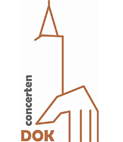     Kerk en Kultuur: Concertcommissie                 Wijnactie november 2020                  BESTELLIJST                                                                                                                           Naam :                                                                                                               Adres :                                                            Tel :                                                                                          Kerk en Kultuur: Concertcommissie                 Wijnactie november 2020                  BESTELLIJST                                                                                                                           Naam :                                                                                                               Adres :                                                            Tel :                                                                                          Kerk en Kultuur: Concertcommissie                 Wijnactie november 2020                  BESTELLIJST                                                                                                                           Naam :                                                                                                               Adres :                                                            Tel :                                                                                          Kerk en Kultuur: Concertcommissie                 Wijnactie november 2020                  BESTELLIJST                                                                                                                           Naam :                                                                                                               Adres :                                                            Tel :                                                                                          Kerk en Kultuur: Concertcommissie                 Wijnactie november 2020                  BESTELLIJST                                                                                                                           Naam :                                                                                                               Adres :                                                            Tel :                                                                                          Kerk en Kultuur: Concertcommissie                 Wijnactie november 2020                  BESTELLIJST                                                                                                                           Naam :                                                                                                               Adres :                                                            Tel :                                                                                          Kerk en Kultuur: Concertcommissie                 Wijnactie november 2020                  BESTELLIJST                                                                                                                           Naam :                                                                                                               Adres :                                                            Tel :                                                                                          Kerk en Kultuur: Concertcommissie                 Wijnactie november 2020                  BESTELLIJST                                                                                                                           Naam :                                                                                                               Adres :                                                            Tel :                                                                                          Kerk en Kultuur: Concertcommissie                 Wijnactie november 2020                  BESTELLIJST                                                                                                                           Naam :                                                                                                               Adres :                                                            Tel :                                                                                          Kerk en Kultuur: Concertcommissie                 Wijnactie november 2020                  BESTELLIJST                                                                                                                           Naam :                                                                                                               Adres :                                                            Tel :                                                                                          Kerk en Kultuur: Concertcommissie                 Wijnactie november 2020                  BESTELLIJST                                                                                                                           Naam :                                                                                                               Adres :                                                            Tel :                                                                                      Witte   Wijn Prijs /doos van 6Prijs/ flesAantalFles = FlDoos=DTotaalRode WijnPrijs / doos van 6Prijs /flesAantalFles = FlDoos=DTotaal2019 Torre del Falasco “Garganega”€  33,-€6,-DFl€ 2019 Torre del Falasco “Corvina”              €  34,-€ 6,-DFl€ 2018 Pont Neuf prestige”, ………Mont-Baudille                    €  39,-€ 7,-DFl€2019 Pont Neuf prestige”, Mont-……….Baudille€  37,€ 6,50DFl€2019 Peyres Nobles, Corbières€  44,-€ 7,50DFl€2018 Peyres Nobles, Corbières €  45,-€ 8,-DFl€2020 Bio  “O “Chardonnay” bio, Chili                           €  43,- € 7,50DFl€2015 Coto de Imaz “reserva”, Rioja rood	€ 79,90€ 14,25€DFl€2020 Bio “ O “ Viognier bio Chili	 €  43,-€ 7,50DFl€2016 El coto Crianza Rioja€  60,-€ 10,50DFl€2019 Bio “ O “ Gewurztraminer, Chili€  48,-€8,50DFl€2016 Lunaria “Coste di Moro- ……….Montepulciano d’Abruzzo€  59,90€ 10,90-DFl€2019 Lunaria “  Civitas-Pecorino”, Abruzzen          €  59,90€ 10,90-DFl€Halve fles 0.375Ltr.2019 El Coto Rioja blanco€  39,-€ 7,-DFl€2019 “ Bio “O “ Cabernet Sauvignon Chili rood (halve fles)€  27,-€ 5,-DFl€2019 El coto verdejo Rioja €  48,-€ 8,50-DFl€2016 Lunaria “Coste di Moro- Montepulciano d’Abruzzo rood (halve fles)€ 41,-€ 7,50DFl€Rose   WijnPrijs per doos van 6Prijs per flesAantalTotaal  .          2019 Pont Neuf prestige “rosé”, Mont-Baudille€  39,90€ 7,10-DFl€2019 Peyres Nobles, Corbières rosé €  44,-€ 7,90DFl€ Port WijnPrijs /fles€  Alvada “5 Years Old Rich Madeira” € 17,95-€Ferreira “Dona Antonia” 7 Years Old Tawny port € 17,75-  €Halve fles  : Witte WijnPrijs per doos van 6Prijs per flesTotaal2019 Lunaria “Civitas-Pecorino”, Abruzzen halve fles € 43,-€ 7,95DFl€2019 “ Bio ”O “ Chardonnay Chili wit ( halve fles)€ 27,-€ 5,-DFl€Klein flesje ( Piccolo )2019 Tarani “Malbec” rood	   Picolo 0.187Ltr € 15,-€ 3,-DFl€2019 Tarani “Sauvignon Blanc”   Picolo 0.187Ltr€15,-€ 3,-DFl€